KATA PENGANTAR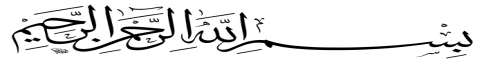 يَا أَيُّهَا الَّذِينَ آمَنُوا هَلْ أَدُلُّكُمْ عَلَى تِجَارَةٍ تُنْجِيكُمْ مِنْ عَذَابٍ أَلِيم (10)تُؤْمِنُونَ بِاللَّهِ وَرَسُولِهِ وَتُجَاهِدُونَ فِي سَبِيلِ اللَّهِ بِأَمْوَالِكُمْ وَأَنْفُسِكُمْ ذَلِكُمْ خَيْرٌ لَكُمْ إِنْ كُنْتُمْ تَعْلَمُونَ (11)Artinya :Hai orang-orang yang beriman, sukakah kamu Aku tunjukkan suatu perniagaan yang dapat menyelamatkan kamu dari azab yang pedih? (Ash-Shaff: 10)(Yaitu) kamu beriman kepada Allah dan Rasul-Nya dan berjihad di jalan Allah dengan harta dan jiwamu. Itulah yang lebih baik bagimu jika kamu mengetahuinya. (Ash-Shaff: 11)Puji syukur penulis ucapkan kehadirat Allah SWT yang mana berkat dan rahmad dan Karunia-Nyalah penulis dapat menyelesaikan proposal ini dengan baik, serta salawat dan salam penulis hadiahkan kepada junjungan kita Nabi Muhammad SAW. Proposal ini berjudul “Pengembangan Model Pembelajaran Think Pair Share Dalam Materi Lingkaran Kelas VIII SMP”.  Dalam penulisan proposal ini penulis banyak mengalami kesulitan dan hambatan yang disebabkan keterbatasan, kekurangan dan kelemahan penulis, namun berkat bantuan dan bimbingan serta dukungan moral maupun material dari berbagai pihak, sehingga proposal ini dapat penulis selesaikan. Untuk itu pada kesempatan ini penulis mengucapkan rasa terima kasih kepada:Bapak H.Hardi Mulyono Surbakti, SE, MAP selaku Rektor Universitas Muslim Nusantara Al Washliyah Medan yang telah memberikan izin kepada penulis untuk menimba ilmu di Universitas Muslim Nusantara Al Washliyah Medan.Bapak Drs. Samsul Bahri, M.Si selaku Dekan Fakultas Keguruan dan Ilmu Pendidikan Universitas Muslim Nusantara Al Washliyah Medan yang telah memberikan izin penelitian ini.Bapak Dr. Madyunus Salayan, M.Si selaku Ketua Prodi Pendidikan Matematika.Bapak Suwarno Ariswoyo, Dr., M.Si selaku Dosen Pembimbing I yang telah memberikan bimbingan, petunjuk, dorongan, saran dan motivasi dari awal hingga selesainya proposal ini.Ibu Amanda Syahri Nasution, S.Pd, M.pd selaku Dosen Pembimbing II yang telah memberikan bimbingan, petunjuk, dorongan, saran dan motivasi dari awal hingga selesainya proposal ini.Bapak Kepala Sekolah, guru dan staf pegawai administrasi SMP Negeri 2 Delitua.Orang tua kesayangan saya, yaitu Ayahanda saya (Alm. Amat Nasif) Ibunda saya tercinta (Ibu Martina Br. Ginting) yang telah memberikan dukungannya kepada saya, baik moril maupun materil yang tulus dan ikhlas berdoa dalam setiap langkah perjalanan hidup saya.Seluruh keluarga yang telah memberikan dorongan dan dukungan semangat kepada penulis sehingga dapat menyelesaikan pendidikan ini dengan baik.Para sahabat sejiwaku Farida, Muchdalysa Putri Dalimunthe yang selalu tulus membantu, dan menyemangati dan selalu ada dalam suka maupun duka.Teman-teman seperjuanganku, seluruh mahasiswa/i stambuk 2016 kelas A Pendidikan Matematika yang telah memberikan dorongan serta semangat serta doa yang mengiringi penulis dalam menyelesaikan proposal ini.Seluruh pihak yang telah membantu penulis dalam menyelesaikan proposal ini.Dengan bantuan dan dukungan semuanya sehingga penulis dapat menyelesaikan skripsi ini. Semoga perbuatan baik tersebut mendapatkan balasan yang baik pula dari Allah SWT Amin Yaa Rabbal Alamiin.Akhir kata penulis berharap semoga skripsi ini bermanfaat bagi kita semua dan semoga Allah SWT senantiasa melindungi kita semua.Wassalamu’alaikum, Wr. WbMedan, Februari 2020PenulisSelvia Rika